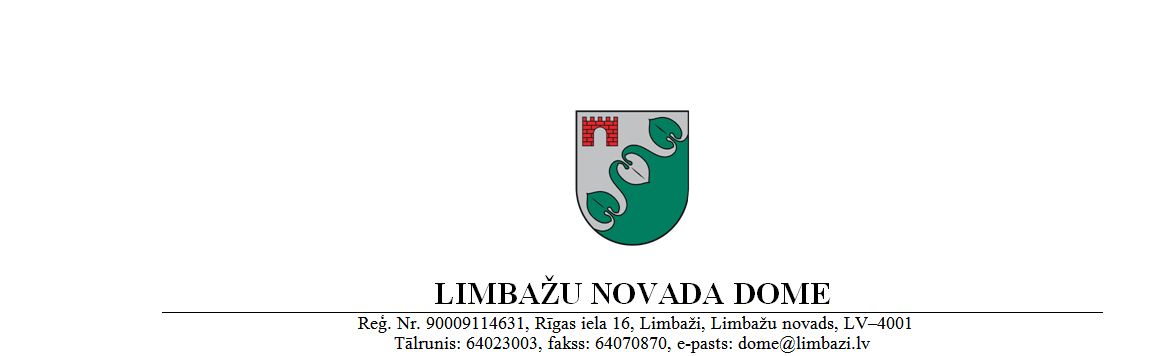 SAISTOŠIE NOTEIKUMILimbažos2019.gada 7.februārī										        Nr.7APSTIPRINĀTIar Limbažu novada domes07.02.2019. sēdes lēmumu(protokols Nr.2, 4.§)Par Limbažu novada pašvaldības 2019. gada pamatbudžetu laikā no 2019. gada 1. janvāra līdz 2019. gada 31. decembrimIzdoti pamatojoties uz likuma „Par pašvaldībām” 21.panta pirmās daļas 2.punktu,Likuma par budžetu un finanšu vadību 41.panta pirmo daļuLimbažu novada pašvaldībasDomes priekšsēdētājs									D.Zemmers1.1.Ieņēmumi, EURIeņēmumi, EURIeņēmumi, EUR23 183 603,7423 183 603,742.2.Izdevumi pēc funkcionālajām un ekonomiskajām kategorijām, EURIzdevumi pēc funkcionālajām un ekonomiskajām kategorijām, EURIzdevumi pēc funkcionālajām un ekonomiskajām kategorijām, EUR23 023 031,8123 023 031,813.3.Naudas līdzekļi un noguldījumi, EURNaudas līdzekļi un noguldījumi, EURNaudas līdzekļi un noguldījumi, EUR1 205 720,401 205 720,404.4.Aizņēmumi, EURAizņēmumi, EURAizņēmumi, EUR-1 314 877,50-1 314 877,505.5.Aizdevumi, EURAizdevumi, EURAizdevumi, EUR0,000,006.6.Akcijas un cita līdzdalība komersantu pašu kapitālā, neieskaitot kopieguldījumu fondu akcijas, EURAkcijas un cita līdzdalība komersantu pašu kapitālā, neieskaitot kopieguldījumu fondu akcijas, EURAkcijas un cita līdzdalība komersantu pašu kapitālā, neieskaitot kopieguldījumu fondu akcijas, EUR-51 414,83-51 414,837.7.Kopieguldījumu fondu akcijas, EURKopieguldījumu fondu akcijas, EURKopieguldījumu fondu akcijas, EUR0,000,00Valdības funkc. klasif. kodsValdības funkc. klasif. kodsValdības funkc. klasif. kodsValdības funkc. klasif. kodsIeņēmumu un izdevumu veidsIeņēmumu un izdevumu veidsGada plāns, EURGada plāns, EURGada plāns, EURIEŅĒMUMI KOPĀIEŅĒMUMI KOPĀ23 183 603,7423 183 603,7423 183 603,74II NODOKĻU UN NENODOKĻU IEŅĒMUMI (III+IV)II NODOKĻU UN NENODOKĻU IEŅĒMUMI (III+IV)9 991 567,669 991 567,669 991 567,66III NODOKĻU IEŅĒMUMIIII NODOKĻU IEŅĒMUMI9 876 757,669 876 757,669 876 757,66TIEŠIE NODOKĻITIEŠIE NODOKĻI9 831 757,669 831 757,669 831 757,661.1.0.0.1.1.0.0.Ieņēmumi no iedzīvotāju ienākuma nodokļaIeņēmumi no iedzīvotāju ienākuma nodokļa8 628 305,668 628 305,668 628 305,664.0.0.0.4.0.0.0.Īpašuma nodokļiĪpašuma nodokļi1 203 452,001 203 452,001 203 452,004.1.0.0.4.1.0.0.Nekustamā īpašuma nodoklisNekustamā īpašuma nodoklis1 203 452,001 203 452,001 203 452,005.0.0.0.5.0.0.0.Nodokļi par pakalpojumiem un precēmNodokļi par pakalpojumiem un precēm45 000,0045 000,0045 000,005.4.0.0.5.4.0.0.Nodokļi atsevišķām precēm un pakalpojumu veidiemNodokļi atsevišķām precēm un pakalpojumu veidiem45 000,0045 000,0045 000,00IV NENODOKĻU IEŅĒMUMIIV NENODOKĻU IEŅĒMUMI114 810,00114 810,00114 810,008.0.0.0.8.0.0.0.Ieņēmumi no uzņēmējdarbības un īpašumaIeņēmumi no uzņēmējdarbības un īpašuma200,00200,00200,008.6.0.0.8.6.0.0.Procentu ieņēmumi par depozītiem, kontu atlikumiem, valsts parāda vērtspapīriem un atlikto maksājumuProcentu ieņēmumi par depozītiem, kontu atlikumiem, valsts parāda vērtspapīriem un atlikto maksājumu200,00200,00200,009.0.0.0.9.0.0.0.Valsts nodevas un maksājumiValsts nodevas un maksājumi13 900,0013 900,0013 900,009.4.0.0.9.4.0.0.Valsts nodevas, kuras ieskaita pašvaldību budžetāValsts nodevas, kuras ieskaita pašvaldību budžetā4 000,004 000,004 000,009.5.0.0.9.5.0.0.Pašvaldību nodevasPašvaldību nodevas9 900,009 900,009 900,009.9.0.0.9.9.0.0.Pārējās nodevasPārējās nodevas0,000,000,0010.0.0.0.10.0.0.0.Naudas sodi un sankcijasNaudas sodi un sankcijas7 000,007 000,007 000,0010.1.0.0.10.1.0.0.Naudas sodiNaudas sodi7 000,007 000,007 000,0010.3.0.0.10.3.0.0.Soda sankcijas par vispārējiem nodokļu maksāšanas pārkāpumiemSoda sankcijas par vispārējiem nodokļu maksāšanas pārkāpumiem0,000,000,0012.0.0.0.12.0.0.0.Pārējie nenodokļu ieņēmumiPārējie nenodokļu ieņēmumi6 500,006 500,006 500,0012.2.0.0.12.2.0.0.Nenodokļu ieņēmumi un ieņēmumi no zaudējumu atlīdzībām un kompensācijāmNenodokļu ieņēmumi un ieņēmumi no zaudējumu atlīdzībām un kompensācijām3 500,003 500,003 500,0012.3.0.0.12.3.0.0.Dažādi nenodokļu ieņēmumiDažādi nenodokļu ieņēmumi3 000,003 000,003 000,0013.0.0.0.13.0.0.0.Ieņēmumi no valsts (pašvaldības)  īpašuma iznomāšanas, pārdošanas un no nodokļu pamatparāda kapitalizācijasIeņēmumi no valsts (pašvaldības)  īpašuma iznomāšanas, pārdošanas un no nodokļu pamatparāda kapitalizācijas87 210,0087 210,0087 210,0013.1.0.0.13.1.0.0.Ieņēmumi no ēku un būvju īpašuma pārdošanasIeņēmumi no ēku un būvju īpašuma pārdošanas10 000,0010 000,0010 000,0013.2.0.0.13.2.0.0.Ieņēmumi no zemes, meža īpašuma pārdošanasIeņēmumi no zemes, meža īpašuma pārdošanas70 000,0070 000,0070 000,0013.4.0.0.13.4.0.0.Ieņēmumi no valsts un pašvaldību kustamā īpašuma un mantas realizācijasIeņēmumi no valsts un pašvaldību kustamā īpašuma un mantas realizācijas500,00500,00500,0013.5.0.0.13.5.0.0.Ieņēmumi no valsts un pašvaldību īpašuma iznomāšanasIeņēmumi no valsts un pašvaldību īpašuma iznomāšanas6 710,006 710,006 710,00V TRANSFERTU IEŅĒMUMIV TRANSFERTU IEŅĒMUMI12 312 361,0812 312 361,0812 312 361,0817.0.0.0.17.0.0.0.No valsts budžeta daļēji finansēto atvasināto publisko personu un budžeta nefinansēto iestāžu transfertiNo valsts budžeta daļēji finansēto atvasināto publisko personu un budžeta nefinansēto iestāžu transferti0,000,000,0017.2.0.0.17.2.0.0.Pašvaldību saņemtie transferti no valsts budžeta daļēji finansētām atvasinātām publiskām personām un no budžeta nefinansētām iestādēmPašvaldību saņemtie transferti no valsts budžeta daļēji finansētām atvasinātām publiskām personām un no budžeta nefinansētām iestādēm0,000,000,0018.0.0.0.18.0.0.0.Valsts budžeta transfertiValsts budžeta transferti11 870 157,3911 870 157,3911 870 157,3918.6.0.0.18.6.0.0.Pašvaldību saņemtie transferti no valsts budžetaPašvaldību saņemtie transferti no valsts budžeta11 870 157,3911 870 157,3911 870 157,3918.6.2.0.18.6.2.0.Pašvaldību saņemtie valsts budžeta transferti noteiktam mērķimPašvaldību saņemtie valsts budžeta transferti noteiktam mērķim3 051 854,243 051 854,243 051 854,2418.6.3.0.18.6.3.0.Pašvaldību no valsts budžeta iestādēm saņemtie transferti Eiropas Savienības politiku instrumentu un pārējās ārvalstu finanšu palīdzības līdzfinansētajiem projektiem (pasākumiem)Pašvaldību no valsts budžeta iestādēm saņemtie transferti Eiropas Savienības politiku instrumentu un pārējās ārvalstu finanšu palīdzības līdzfinansētajiem projektiem (pasākumiem)5 692 641,155 692 641,155 692 641,1518.6.4.0.18.6.4.0.Pašvaldību budžetā saņemtā dotācija no pašvaldību finanšu izlīdzināšanas fondaPašvaldību budžetā saņemtā dotācija no pašvaldību finanšu izlīdzināšanas fonda3 125 662,003 125 662,003 125 662,0019.0.0.0.19.0.0.0.Pašvaldību budžeta transfertiPašvaldību budžeta transferti442 203,69442 203,69442 203,6919.1.0.0.19.1.0.0.Pašvaldības budžeta iekšējie transferti starp vienas pašvaldības budžeta veidiemPašvaldības budžeta iekšējie transferti starp vienas pašvaldības budžeta veidiem0,000,000,0019.2.0.0.19.2.0.0.Pašvaldību saņemtie transferti no citām pašvaldībāmPašvaldību saņemtie transferti no citām pašvaldībām442 203,69442 203,69442 203,6921.0.0.0.21.0.0.0.VI BUDŽETA IESTĀŽU IEŅĒMUMIVI BUDŽETA IESTĀŽU IEŅĒMUMI879 675,00879 675,00879 675,0021.3.0.0.21.3.0.0.Ieņēmumi no iestāžu sniegtajiem maksas pakalpojumiem un citi pašu ieņēmumiIeņēmumi no iestāžu sniegtajiem maksas pakalpojumiem un citi pašu ieņēmumi831 195,00831 195,00831 195,0021.4.0.0.21.4.0.0.Pārējie 21.3.0.0. grupā neklasificētie budžeta iestāžu ieņēmumi par budžeta iestāžu sniegtajiem maksas pakalpojumiem un citi pašu ieņēmumiPārējie 21.3.0.0. grupā neklasificētie budžeta iestāžu ieņēmumi par budžeta iestāžu sniegtajiem maksas pakalpojumiem un citi pašu ieņēmumi48 480,0048 480,0048 480,00IZDEVUMI ATBILSTOŠI FUNKCIONĀLAJĀM KATEGORIJĀMIZDEVUMI ATBILSTOŠI FUNKCIONĀLAJĀM KATEGORIJĀM23 023 031,8123 023 031,8123 023 031,8101.00001.000Vispārējie valdības dienestiVispārējie valdības dienesti2 390 306,132 390 306,132 390 306,1302.00002.000AizsardzībaAizsardzība1 425,001 425,001 425,0003.00003.000Sabiedriskā kārtība un drošībaSabiedriskā kārtība un drošība329 912,53329 912,53329 912,5304.00004.000Ekonomiskā darbībaEkonomiskā darbība745 859,93745 859,93745 859,9305.00005.000Vides aizsardzībaVides aizsardzība6 134,706 134,706 134,7006.00006.000Pašvaldības teritoriju un mājokļu apsaimniekošanaPašvaldības teritoriju un mājokļu apsaimniekošana7 332 397,557 332 397,557 332 397,5507.00007.000VeselībaVeselība6 816,026 816,026 816,0208.00008.000Atpūta, kultūra, reliģijaAtpūta, kultūra, reliģija2 300 631,982 300 631,982 300 631,9809.00009.000IzglītībaIzglītība7 965 492,497 965 492,497 965 492,4910.00010.000Sociālā aizsardzībaSociālā aizsardzība1 944 055,481 944 055,481 944 055,48IZDEVUMI ATBILSTOŠI EKONOMISKAJĀM KATEGORIJĀMIZDEVUMI ATBILSTOŠI EKONOMISKAJĀM KATEGORIJĀM23 023 031,8123 023 031,8123 023 031,8110001000AtlīdzībaAtlīdzība9 821 850,989 821 850,989 821 850,9811001100AtalgojumsAtalgojums7 766 072,917 766 072,917 766 072,9112001200Valsts sociālās apdrošināšanas obligātās iemaksasValsts sociālās apdrošināšanas obligātās iemaksas2 055 778,072 055 778,072 055 778,0720002000Preces un pakalpojumiPreces un pakalpojumi4 738 539,694 738 539,694 738 539,6921002100Komandējumi un dienesta braucieniKomandējumi un dienesta braucieni101 194,33101 194,33101 194,3322002200PakalpojumiPakalpojumi2 750 608,312 750 608,312 750 608,3123002300Krājumi, materiāli, energoresursi, prece, biroja preces un inventārs, ko neuzskaita kodā 5000Krājumi, materiāli, energoresursi, prece, biroja preces un inventārs, ko neuzskaita kodā 50001 789 031,711 789 031,711 789 031,7124002400Grāmatas un žurnāliGrāmatas un žurnāli12 710,8712 710,8712 710,8725002500Budžeta iestāžu nodokļu, nodevu un naudas sodu maksājumiBudžeta iestāžu nodokļu, nodevu un naudas sodu maksājumi84 994,4784 994,4784 994,4730003000Subsīdijas un dotācijasSubsīdijas un dotācijas718 746,93718 746,93718 746,9332003200Subsīdijas un dotācijas komersantiem biedrībām un nodibinājumiem, izņemot lauksaimniecības ražošanuSubsīdijas un dotācijas komersantiem biedrībām un nodibinājumiem, izņemot lauksaimniecības ražošanu718 746,93718 746,93718 746,9340004000Procentu izdevumiProcentu izdevumi67 000,0067 000,0067 000,0042004200Procentu maksājumi iekšzemes kredītiestādēmProcentu maksājumi iekšzemes kredītiestādēm0,000,000,0043004300Pārējie procentu maksājumiPārējie procentu maksājumi67 000,0067 000,0067 000,0050005000 Pamatkapitāla veidošana Pamatkapitāla veidošana6 690 242,496 690 242,496 690 242,4951005100Nemateriālie ieguldījumiNemateriālie ieguldījumi10 331,9910 331,9910 331,9952005200PamatlīdzekļiPamatlīdzekļi6 679 910,506 679 910,506 679 910,5060006000Sociālie pabalstiSociālie pabalsti583 422,20583 422,20583 422,2062006200Sociālie pabalsti naudāSociālie pabalsti naudā192 153,20192 153,20192 153,2063006300Sociālie pabalsti natūrāSociālie pabalsti natūrā99 000,0099 000,0099 000,0064006400Pārējie klasifikācijā neminētie maksājumi iedzīvotājiem natūrā un kompensācijasPārējie klasifikācijā neminētie maksājumi iedzīvotājiem natūrā un kompensācijas292 269,00292 269,00292 269,0070007000Uzturēšanas izdevumu transferti, pašu resursu maksājumi, starptautiskā sadarbībaUzturēšanas izdevumu transferti, pašu resursu maksājumi, starptautiskā sadarbība403 229,52403 229,52403 229,5272007200Pašvaldību uzturēšanas izdevumu transfertiPašvaldību uzturēšanas izdevumu transferti403 229,52403 229,52403 229,52FinansēšanaFinansēšana160 571,93160 571,93160 571,93F20010000F20010000F20010000F20010000Naudas līdzekļi un noguldījumi (atlikuma izmaiņas)Naudas līdzekļi un noguldījumi (atlikuma izmaiņas)1 205 720,401 205 720,401 205 720,40F22010000 ASF22010000 ASF22010000 ASF22010000 ASNaudas līdzekļu un noguldījumu atlikums gada sākumāNaudas līdzekļu un noguldījumu atlikums gada sākumā1 448 391,471 448 391,471 448 391,47F22010000 ABF22010000 ABF22010000 ABF22010000 ABNaudas līdzekļu un noguldījumu atlikums perioda beigāsNaudas līdzekļu un noguldījumu atlikums perioda beigās242 671,07242 671,07242 671,07F40020000F40020000F40020000F40020000AizņēmumiAizņēmumi-1 314 877,50-1 314 877,50-1 314 877,50F40020001F40020001F40020001F40020001Saņemtie aizņēmumi Saņemtie aizņēmumi 91 122,5091 122,5091 122,50F40020002F40020002F40020002F40020002Kredītu  pamatsummas maksājumsKredītu  pamatsummas maksājums-1 406 000,00-1 406 000,00-1 406 000,00F40020003F40020003F40020003F40020003Kredītu nākamo periodu pamatsummas maksājumsKredītu nākamo periodu pamatsummas maksājums0,000,000,00F40010000F40010000F40010000F40010000AizdevumiAizdevumi0,000,000,00F55010000F55010000F55010000F55010000Akcijas un cita līdzdalība komersantu pašu kapitālā, neieskaitot kopieguldījumu fondu akcijasAkcijas un cita līdzdalība komersantu pašu kapitālā, neieskaitot kopieguldījumu fondu akcijas-51 414,83-51 414,83-51 414,83F56010000F56010000F56010000F56010000Kopieguldījumu fondu akcijasKopieguldījumu fondu akcijas0,000,000,00